Arkansas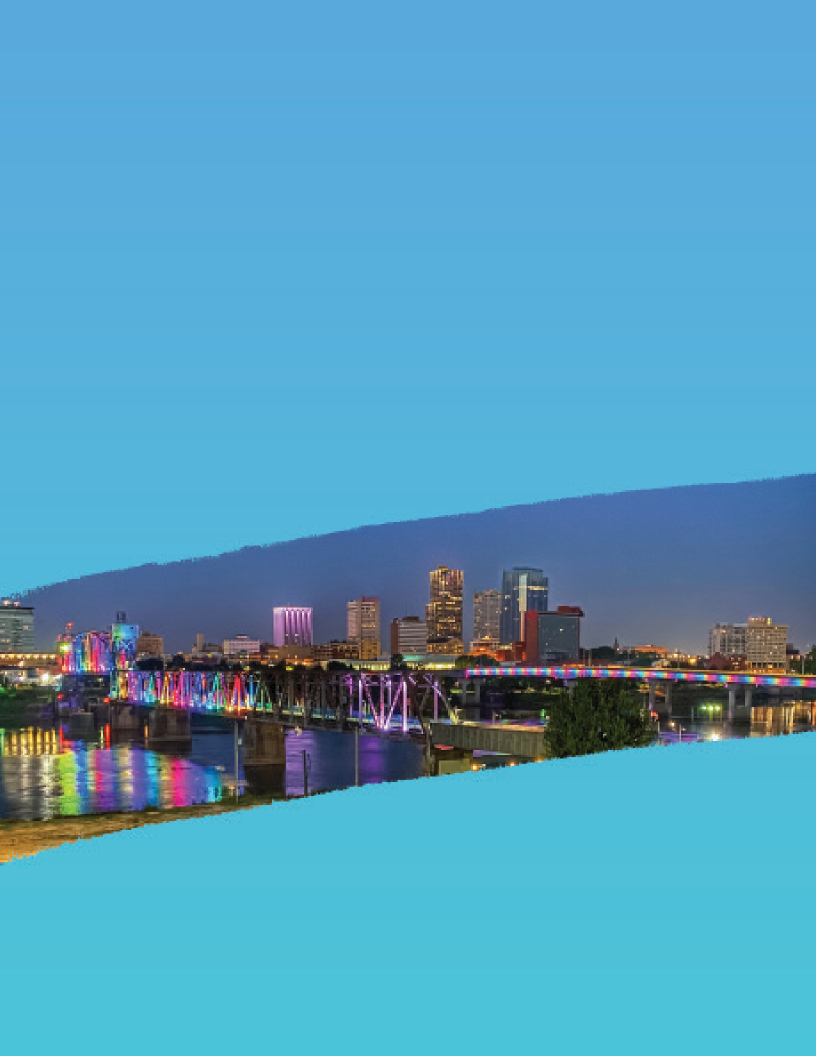 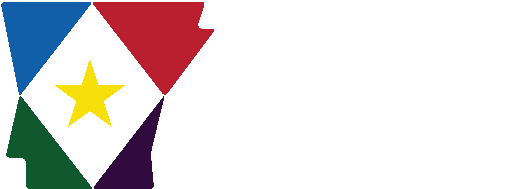 Labor Market reportWWW.DISCoVer.arkaNSaS.GoVTable of Contents	Technical Notes Monthly Spotlight.	2Arkansas Labor Force Summary.	3Arkansas Nonfarm Payroll Jobs.	4Arkansas Production Workers.	6Metropolitan Statistical Areas.	7Micropolitan Statistical Areas/Cities.	14County Labor Force Statistics.	15Local Workforce Development Areas.	18Arkansas Division ofWorkforce Services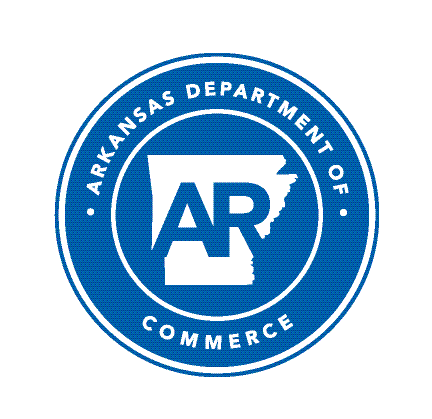 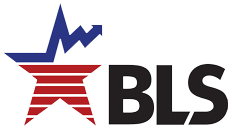 The Arkansas Labor Market is prepared monthly in conjunction with the U.S. Depart- ment of Labor, Bu- reau of Labor Statis- tics (BLS). The current month’s estimates are preliminary, while pre- vious month’s data is subject to revision.Estimates of nonfarm payroll jobs show the number of jobs by industry and reflect employment by place of work. Hours and earnings estimates are based on payroll and worker-hour data col- lected for production workers in manufactur- ing industries.Industries are classi- fied according to the North American In- dustry Classification System (NAICS). All estimates are based on a first quarter 2020 benchmark.Explanation of Terms and ConceptsMonthly Business Survey of EmployersA monthly sample sur- vey designed to pro- vide industry infor- mation on nonfarm payroll jobs. Data are compiled each month from mail surveys and telephone interviews conducted by the Bu- reau of Labor Statistics in cooperation with Department of Work- force Services. The data are based on establish- ment records and in- clude all workers, full- or part-time, who re- ceived pay during the payroll period which includes the 12th of the month. Approximately5,000 Arkansas busi- ness establishments are surveyed.Metropolitan  Statistical AreasA term applied by theU.S. Office of Manage- ment and Budget to counties that have one or more central cities and that meet specified criteria of population density, commuting patterns and social and economic integration.Current Population Survey (CPS)A monthly sample sur- vey of the population 16 years of age and over, designed to pro- vide data on the labor force, the employed and the unemployed. The survey is conduct- ed each month by the Bureau of the Census for BLS. The informa- tion is collected by trained interviewers from a sample of about 60,000 households. The data collected are based on the activity reported for the cal- endar week including the 12th of the month. Approximately 1,000 Arkansas households are represented in the sample survey.Civilian Labor ForceThe sum of all em- ployed and unem- ployed persons 16 years of age or older. Members of the Armed Forces are excluded.EmploymentAn estimate of the number of persons who worked any timefor pay or profit or worked 15 hours or more as unpaid work- ers in a family business during the calendar week which includes the 12th of the month. Also included are those who, although not working, had some job attachment and were not looking for work, and persons involved in labor management disputes.UnemploymentAn estimate of the number of persons who did not have a job, but were available for work and actively seek- ing work during the calendar week which includes the 12th of the month.Unemployment  RateThe number of unem- ployed as a percentage of the civilian labor force. Unemployment rates are calculated from unrounded data.Seasonal  AdjustmentA statistical technique applied to monthly data to eliminate changes that normally occur during the year due to seasonal events such as weather, ma- jor holidays, schedule shifts, harvest times, and the opening/clos- ing of schools.September Spotlight Alternative Measures of Labor UnderutilizationIn addition to the unemployment rate, the Bureau of Labor Statistics (BLS) also calculates five additional es- timates based on various definitions of ‘unemployment’. These are known as Alternative Measures of Labor Underutilization and are referred to as U1-U6, with U-3 as the official unemployment rate. These measures are calculated using data from the Current Population Survey (CPS), a monthly survey conducted by the U.S. Census Bureau. Approximately 1,000 Arkansas households are in the survey each month.Alternative Measures of Labor Underutilization are available at the statewide level and are produced quarterly. Estimates are calculated using a four quar- ter moving average. The most recent data availableis for 3rd Quarter 2022.The following definitions are used to calculate each measure of Labor Underutilization:Measure: Persons unemployed for 15 weeks or longer, as a percent of the civilian labor force.Measure: Job losers and persons who completed temporary jobs, as a percent of the civilian labor force. U-3 Measure: Total number of unemployed persons, as a percent of the civilian labor force (this is the definition used for the official unemployment rate).Measure: Total number of unemployed and discouraged workers, as a percent of the civilian labor force plus discouraged workers.Measure: Total number of unemployed, discouraged workers, and all other marginally attached workers, as a percent of the civilian labor force plus marginally attached workers.Measure: Total number of unemployed, discouraged workers, marginally attached workers, and those em- ployed part-time for economic reasons (not by choice), as a percent of the civilian labor force plus marginally attached workers.Alternative Measures of Labor UnderutilizationState of ArkansasThree-Quarter Comparison (Quarter Ending)12.010.08.06.04.02.00.0U-1	U-2		U-3		U-4	U-5	U-6 3rd Q 2020		3rd Q 2021		3rd Q 2022State of Arkansas Civilian Labor Force SummaryLabor force data, produced by the U.S. Department of Labor, Bureau of Labor Statistics and released by the Arkansas Division of Workforce Services, show Arkansas’ seasonally adjusted unemployment rate rose one-tenth of a percentage point, from 3.4 percent in August to 3.5 percent in September. Arkan- sas’ civilian labor force decreased 653, a result of 2,445 fewer employed and 1,792 more unemployed Arkansans. The United States’ jobless rate declined to 3.5 percent in September, down from 3.7 percent in August.BLS Program Operations Manager Susan Price said, “The unemployment rate in Arkansas rose to 3.5 percent in September, as the overall size of the civilian labor force declined. Labor force participation remained stable between August and September and is still half a percentage point higher than in September 2021.”Civilian Labor Force Estimates 1,340,000Number of Employed (Seasonally Adjusted)January 2020 - September 20221,320,0001,300,0001,280,0001,260,0001,240,0001,220,0001,200,0001,180,000J	F	M	A	M	J	J	A	S	O	N	D2020	2021	2022State of Arkansas Nonfarm Payroll JobsNot Seasonally Adjusted (In Thousands)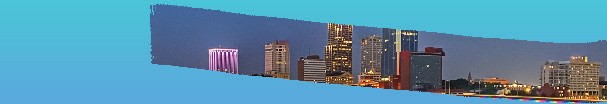 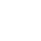 State of Arkansas Nonfarm Payroll Job SummaryAugust 2022 - September 2022 Arkansas’ nonfarm payroll jobs increased 9,400 in September to total 1,326,000. Gains were posted in five major industry sectors, while employment declined in four sectors. Jobs in government rose by 13,100. Expansions in local government-educational services (+9,100) and state government-educa- tional services (+4,600) were attributed to continued hiring at public schools and universities. Construc- tion added 1,600 jobs, mostly in specialty trade contractors (+900). Jobs in leisure and hospitality fell by 3,100, with declines reported across all subsectors. Losses in arts, entertainment, and recreation (-1,300) were related in large part to the end of temporary seasonal jobs. Employment in trade, trans- portation, and utilities decreased 2,000. All subsectors reported contractions, with transportation- warehousing-utilities down 900 jobs.September 2021 - September 2022 Compared to September 2021, nonfarm payroll jobs in Arkansas are up 34,400. Growth was reported in nine major industry sectors. Manufacturing added 7,000 jobs, mostly in nondurable goods manu- facturing (+4,600). Jobs in leisure and hospitality increased by 6,000. Hiring was reported across all subsectors, with jobs in food services up 4,200. Employment in professional and business services rose 5,000. Most of the gains were in management of companies (+5,500). Trade, transportation, and utilities added 4,800 jobs, largely in wholesale trade (+4,500). Employment in educational and health services increased 4,800, with hiring across all subsectors. Notable gains were also reported in financial activities (+3,000), government (+2,500), and information (+1,400).Nonfarm Payroll Jobs (Not Seasonally Adjusted)September: 2002 - 20221,350,0001,300,0001,250,0001,200,0001,150,0001,100,0001,050,000'02	'04	'06	'08	'10	'12	'14	'16	'18	'20	'22State of Arkansas Production Workers- Hours and EarningsManufacturing Durable Goods and Nondurable Goods Manufacturing $850.00Average Weekly Earnings - Manufacturing (Production Workers)September 2019 - September 2022$800.00$750.00$700.00$650.00$600.00Sep '19	Mar '20	Sep '20	Mar '21	Sep '21	Mar '22	Sep '22Metropolitan Statistical Areas Little Rock-North Little Rock-Conway MSAThe Little Rock-North Little Rock-Conway MSA = Faulkner, Grant, Lonoke, Perry, Pulaski, & Saline counties.Civilian Labor Force Estimates (Not Seasonally Adjusted)Nonfarm Payroll Jobs (Not Seasonally Adjusted) (In Thousands)Unemployment RatesSeptember: 2012 - 20227.0% 	Jobs in Service Providing IndustriesJanuary 2020 - September 2022340,000 	6.0%	330,0005.0%320,0004.0%310,0003.0%300,000290,000 	2.0%280,000 	1.0%0.0%'12'13'14'15'16'17'18'19'20'21'22270,000 													 J	F	M	A	M	J	J	A	S	O	N	D2020	2021	2022Metropolitan Statistical Areas Fayetteville-Springdale-Rogers MSAThe Fayetteville-Springdale-Rogers MSA = Benton, Madison, & Washington counties in Arkansas and McDonald county in Missouri.Civilian Labor Force Estimates (Not Seasonally Adjusted)Nonfarm Payroll Jobs (Not Seasonally Adjusted) (In Thousands)EmploymentSeptember 2019 - September 2022300,000 	Jobs in Professional & Business ServicesSeptember: 2012 - 202270,000 	290,00060,000 	280,000270,000260,000 	250,000 	50,00040,00030,000240,000 	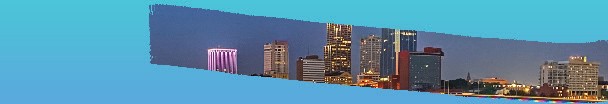 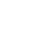 Sep '19	Mar '20	Sep '20	Mar '21	Sep '21	Mar '22	Sep '2220,000'12	'13	'14	'15	'16	'17	'18	'19	'20	'21	'22Metropolitan Statistical Areas Fort Smith MSAThe Fort Smith MSA = Crawford & Sebastian counties in Arkansas & LeFlore & Sequoyah counties in Oklahoma.Civilian Labor Force Estimates (Not Seasonally Adjusted)Nonfarm Payroll Jobs (Not Seasonally Adjusted) (In Thousands)UnemploymentSeptember: 2002 - 202212,000 	19,000Jobs in ManufacturingSeptember 2019 - September 202210,00018,50018,0008,00017,5006,00017,0004,00016,50016,0002,00015,5000'02	'04	'06	'08	'10	'12	'14	'16	'18	'20	'2215,000Sep '19	Mar '20	Sep '20	Mar '21	Sep '21	Mar '22	Sep '22Metropolitan Statistical Areas Hot Springs MSAThe Hot Springs MSA = Garland County.Civilian Labor Force Estimates (Not Seasonally Adjusted)Nonfarm Payroll Jobs (Not Seasonally Adjusted) (In Thousands)37,000Jobs in Service Providing IndustriesJanuary 2020 - September 202235,00033,00031,00029,00027,00025,000J	F	M	A	M	J	J	A	S	O	N	D2020	2021	2022Metropolitan Statistical Areas Jonesboro MSAThe Jonesboro MSA = Craighead & Poinsett counties.Civilian Labor Force Estimates (Not Seasonally Adjusted)Nonfarm Payroll Jobs (Not Seasonally Adjusted) (In Thousands)70,000Nonfarm Payroll Jobs by Industry TypeSeptember: 2012 - 2022Nonfarm Payroll Jobs = Goods Producing + Service Providing60,00050,00040,00030,00020,00010,00002012	2013	2014	2015	2016	2017	2018	2019	2020	2021	2022Goods Producing	Service ProvidingMetropolitan Statistical Areas Pine Bluff MSAThe Pine Bluff MSA = Cleveland, Jefferson, & Lincoln counties.Civilian Labor Force Estimates (Not Seasonally Adjusted)Nonfarm Payroll Jobs (Not Seasonally Adjusted) (In Thousands)34,000EmploymentSeptember 2019 - September 202233,50033,00032,50032,00031,50031,00030,50030,00029,50029,000Sep '19	Mar '20	Sep '20	Mar '21	Sep '21	Mar '22	Sep '22Metropolitan Statistical Areas Out-of-State MSACivilian Labor Force Estimates (Not Seasonally Adjusted)Memphis, TN-MS-AR MSAThe Memphis, TN-MS-AR MSA = Fayette, Shelby, & Tipton counties in Tennessee; Benton, Desoto, Marshall, Tate, & Tunica counties in Mississippi; & Crittenden County in Arkansas.Texarkana MSAThe Texarkana MSA= Bowie County in Texas & Little River & Miller counties in Arkansas.680,000Memphis MSA - Civilian Labor ForceJanuary 2020 - September 2022Texarkana MSA - EmploymentSeptember: 2012 - 202264,000660,000640,00060,000620,00056,000600,000580,00052,000560,000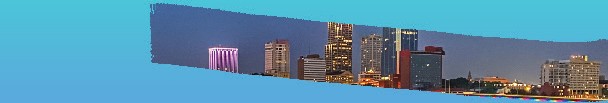 J	F	M	A	M	J	J	A	S	O	N	D2020	2021	202248,000'12'13'14'15'16'17'18'19'20'21'22Micropolitan Statistical Areas and Cities Civilian Labor Force EstimatesMicropolitan Labor Force Estimates Arkadelphia Micro = Clark County Batesville Micro = Independence County Blytheville Micro = Mississippi CountyCamden Micro = Calhoun & Ouachita counties El Dorado Micro = Union CountyForrest City Micro = St. Francis County Harrison Micro = Boone & Newton counties Helena-West Helena Micro = Phillips County Hope Micro = Hempstead & Nevada counties Magnolia Micro = Columbia CountyCity Labor Force Statistics Malvern Micro = Hot Spring County Mountain Home Micro = Baxter County Paragould Micro = Greene County Russellville Micro = Pope & Yell counties Searcy Micro = White CountyCounty Labor Force Statistics Civilian Labor Force EstimatesNot Seasonally AdjustedSeptember 2022	August 2022	September 2021County	CLF	Emp UnempRateCLF	Emp UnempRateCLF	Emp UnempRate(continued on Page 16)County Labor Force Statistics Civilian Labor Force Estimates(continued from Page 15)County Labor Force SummaryBetween August and September, unemployment rates increased in 47 of Arkansas’ 75 counties. Sixteen counties posted rate declines while 12 counties remained stable over-the-month. Jobless rates ranged from a low of 2.5 percent in Washington County to a high of 7.8 percent in Phillips County.In September, 40 counties reported an unemployment rate at or below four percent. That is down slightly from 45 counties at or below four percent last month. For a second month, two counties had unemployment rates above seven percent.Compared to September 2021, unemployment rates are up in 72 Arkansas counties. Two coun- ties-- Pike and Woodruff-- posted jobless rate declines, while the rate in Pulaski County remained stable. Annual unemployment rate gains ranged from as little as a one-tenth of a percentage point increase in Madison County to as large as a one and six-tenths of a percentage point gain in both Bradley and Phillips counties.County Unemployment Rates 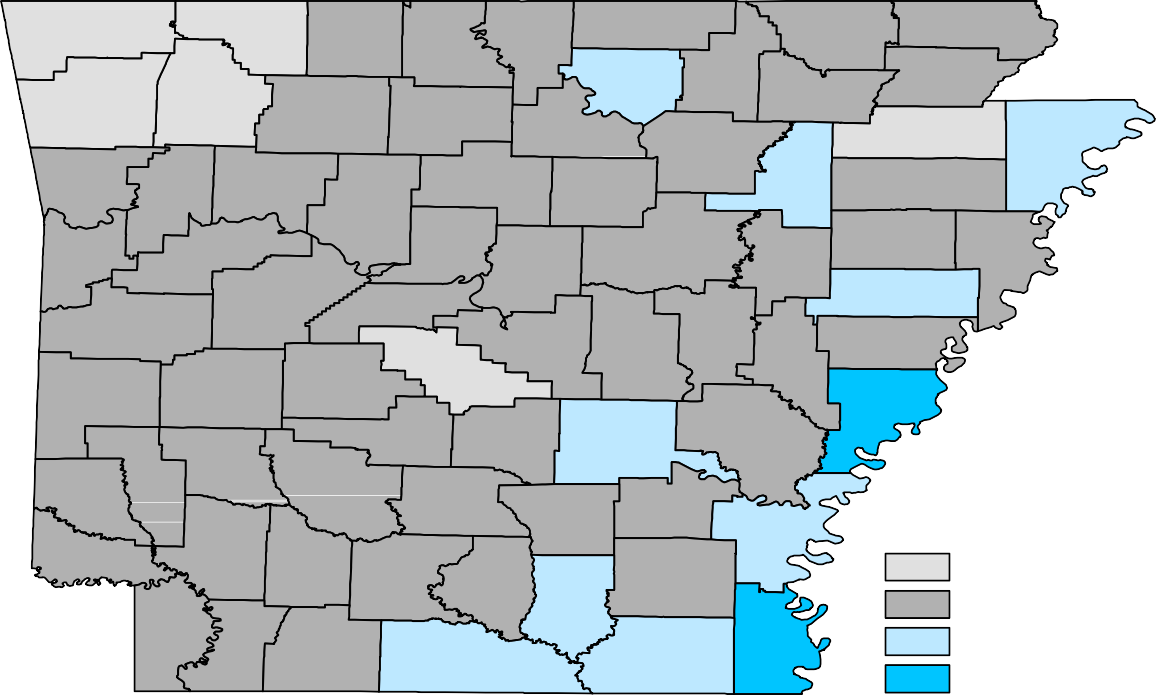 Ranked by Unemployment RatesSeptember 2022 (Not Seasonally Adjusted)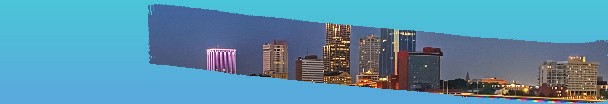 Local Workforce Development Areas Civilian Labor Force Estimates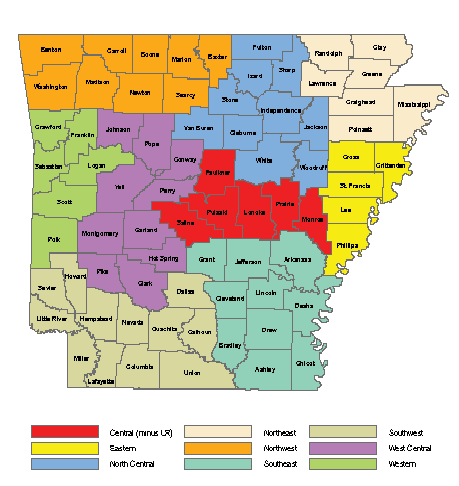 Sep 22Aug 22Sep 21Sep 22Aug 22Sep 21Civilian Labor Force1,353,6371,354,2901,330,685Civilian Labor Force1,354,6101,351,9171,331,155(NAICS)Sep 22Aug 22Sep 21OTMOTYTotal Nonfarm1326.01316.61291.69.434.4Goods Producing226.9225.1219.31.87.6Mining, Logging, & Construction62.060.461.41.60.6Mining & Logging5.05.05.30.0-0.3Construction57.055.456.11.60.9Specialty Trade Contractors36.135.235.50.90.6Manufacturing164.9164.7157.90.27.0Durable Goods78.077.875.60.22.4Nondurable Goods86.986.982.30.04.6Service Providing1099.11091.51072.37.626.8Trade, Transportation & Utilities263.7265.7258.9-2.04.8Wholesale Trade51.952.447.4-0.54.5Retail Trade138.0138.6140.0-0.6-2.0Transport, Warehousing & Utilities73.874.771.5-0.92.3Information13.213.111.80.11.4Financial Activities68.769.065.7-0.33.0Finance & Insurance53.653.851.7-0.21.9Real Estate & Rental & Leasing15.115.214.0-0.11.1Professional & Business Services150.1150.1145.10.05.0Professional, Scientific & Technical44.545.744.2-1.20.3Management of Companies40.140.834.6-0.75.5Administrative & Support Services65.563.666.31.9-0.8Educational & Health Services199.9199.4195.10.54.8Educational Services17.916.617.31.30.6Health Care & Social Assistance182.0182.8177.8-0.84.2Ambulatory Health Care62.663.261.2-0.61.4Social Assistance35.435.835.1-0.40.3Leisure & Hospitality125.6128.7119.6-3.16.0Arts, Entertainment & Recreation12.413.712.0-1.30.4Accommodation & Food Services113.2115.0107.6-1.85.6Accommodation Services12.212.610.8-0.41.4Food Services101.0102.496.8-1.44.2Other Services66.467.167.1-0.7-0.7Government211.5198.4209.013.12.5Federal Government20.720.620.60.10.1State Government77.773.277.74.50.0State Gov, Educational Services31.426.831.34.60.1State Gov, Excluding Education46.346.446.4-0.1-0.1Local Government113.1104.6110.78.52.4Local Gov, Educational Services69.960.867.89.12.1Local Gov, Excluding Education43.243.842.9-0.60.3Sep 22Aug 22Sep 21OTMOTYCivilian Labor Force354,330355,060347,263-7307,067Employment341,802342,794335,620-9926,182Unemployment12,52812,26611,643262885Unemployment Rate3.53.53.40.00.1NAICS	Sep 22Aug 22Sep 21OTMOTYTotal Nonfarm	370.5369.0360.61.59.9Goods Producing	38.638.737.6-0.11.0Mining, Logging & Construction	18.718.518.60.20.1Manufacturing	19.920.219.0-0.30.9Service Providing	331.9330.3323.01.68.9Trade, Transportation & Utilities	75.375.973.0-0.62.3Wholesale Trade	16.717.015.6-0.31.1Retail Trade	38.038.538.0-0.50.0Trans., Warehousing & Utilities	20.620.419.40.21.2Information	5.75.75.30.00.4Financial Activities	23.423.522.3-0.11.1Professional & Business Services	46.345.746.00.60.3Educational & Health Services	59.959.657.80.32.1Leisure & Hospitality	36.036.632.7-0.63.3Other Services	18.118.218.0-0.10.1Government	67.265.167.92.1-0.7Federal Government	10.09.99.90.10.1State Government	34.433.534.30.90.1Local Government	22.821.723.71.1-0.9Sep 22Aug 22Sep 21OTMOTYCivilian Labor Force298,165297,785286,58538011,580Employment290,563290,419279,88514410,678Unemployment7,6027,3666,700236902Unemployment Rate2.52.52.30.00.2NAICS	Sep 22Aug 22Sep 21OTMOTYTotal Nonfarm	289.1286.9275.62.213.5Goods Producing	47.046.745.10.31.9Mining, Logging & Construction	14.514.314.00.20.5Manufacturing	32.532.431.10.11.4Service Providing	242.1240.2230.51.911.6Trade, Transportation & Utilities	61.461.859.1-0.42.3Wholesale Trade	13.513.612.6-0.10.9Retail Trade	28.328.527.6-0.20.7Trans., Warehousing & Utilities	19.619.718.9-0.10.7Information	2.22.22.00.00.2Financial Activities	9.39.38.90.00.4Professional & Business Services	58.760.152.9-1.45.8Educational & Health Services	31.630.830.70.80.9Leisure & Hospitality	27.428.327.2-0.90.2Other Services	10.110.19.90.00.2Government	41.437.639.83.81.6Federal Government	2.92.92.90.00.0State Government	18.916.217.62.71.3Local Government	19.618.519.31.10.3Sep 22Aug 22Sep 21OTMOTYCivilian Labor Force117,027117,377115,406-3501,621Employment112,833113,333111,801-5001,032Unemployment4,1944,0443,605150589Unemployment Rate3.63.43.10.20.5NAICS	Sep 22Aug 22Sep 21OTMOTYTotal Nonfarm	113.2112.3110.70.92.5Goods Producing	23.523.722.4-0.21.1Mining, Logging & Construction	5.25.25.00.00.2Manufacturing	18.318.517.4-0.20.9Service Providing	89.788.688.31.11.4Trade, Transportation & Utilities	24.124.423.6-0.30.5Wholesale Trade	4.74.84.4-0.10.3Retail Trade	12.612.812.7-0.2-0.1Trans., Warehousing & Utilities	6.86.86.50.00.3Information	1.21.21.10.00.1Financial Activities	3.93.93.80.00.1Professional & Business Services	11.311.211.70.1-0.4Educational & Health Services	17.216.916.50.30.7Leisure & Hospitality	9.910.29.6-0.30.3Other Services	4.34.34.30.00.0Government	17.816.517.71.30.1Federal Government	1.31.31.30.00.0State Government	2.42.32.60.1-0.2Local Government	14.112.913.81.20.3Sep 22Aug 22Sep 21OTMOTYCivilian Labor Force40,88041,27740,271-397609Employment39,12839,54938,685-421443Unemployment1,7521,7281,58624166Unemployment Rate4.34.23.90.10.4Sep 22Aug 22Sep 21OTMOTY39.639.738.8-0.10.84.44.44.50.0-0.135.235.334.3-0.10.94.03.94.10.1-0.1Sep 22Aug 22Sep 21OTMOTYCivilian Labor Force65,92566,05865,226-133699Employment63,87564,03763,495-162380Unemployment2,0502,0211,73129319Unemployment Rate3.13.12.70.00.4Sep 22Aug 22Sep 21OTMOTY61.561.160.60.40.910.910.911.40.0-0.550.650.249.20.41.48.37.98.60.4-0.3Sep 22Aug 22Sep 21OTMOTYCivilian Labor Force32,87233,14632,371-274501Employment31,04431,22930,757-185287Unemployment1,8281,9171,614-89214Unemployment Rate5.65.85.0-0.20.6Sep 22Aug 22Sep 21OTMOTY31.631.431.00.20.65.65.65.50.00.126.025.825.50.20.58.38.08.50.3-0.2Sep 22Aug 22Sep 21OTMOTYCivilian Labor Force640,781644,839637,045-4,0853,736Employment614,211614,241603,608-3010,603Unemployment26,57030,59833,437-4,028-6,867Unemployment Rate4.14.75.2-0.6-1.1Sep 22Aug 22Sep 21OTMOTYCivilian Labor Force63,62263,77963,036-157586Employment60,88560,91760,081-32804Unemployment2,7372,8622,955-125-218Unemployment Rate4.34.54.7-0.2-0.4Arkadelphia Micro8,6958,3093864.48,5228,0894335.18,9418,6063353.7Batesville Micro16,38015,8005803.515,90615,3295773.616,32115,8065153.2Blytheville Micro16,36315,3879766.016,37215,2741,0986.716,25015,3359155.6Camden Micro11,03610,5594774.310,94310,5104334.012,05011,6633873.2El Dorado Micro14,80114,0027995.414,71013,9108005.414,95514,2047515.0Forrest City Micro7,6777,2454325.67,7417,3124295.57,6227,2393835.0Harrison Micro19,11918,5106093.218,64618,0865603.019,02818,5714572.4Helena-West Helena Micro5,5635,1304337.85,6025,1664367.85,7465,3903566.2Hope Micro12,59812,1454533.612,30411,8634413.612,48912,1163733.0Magnolia Micro8,7488,3404084.78,6078,2014064.78,8018,4373644.1Malvern Micro13,51812,9935253.913,46812,9485203.913,75713,3194383.2Mountain Home Micro16,81116,1596523.916,57115,9686033.616,24115,7444973.1Paragould Micro19,59818,9706283.219,48618,8766103.119,37718,8555222.7Russellville Micro35,64434,2251,4194.034,80633,3391,4674.235,28434,1611,1233.2Searcy Micro34,12032,8701,2503.733,88832,6911,1973.533,77832,7291,0493.1Bella Vista12,78912,3864033.212,75012,3823682.912,31611,9303863.1Benton17,59217,0585343.017,58117,0984832.717,19716,7464512.6Bentonville31,02530,2907352.430,97730,2806972.329,73929,1755641.9Blytheville5,5165,1513656.65,6305,1135179.25,5065,1333736.8Cabot11,92111,5513703.111,98211,6163663.111,67111,3553162.7Conway34,23333,1381,0953.234,30133,2431,0583.133,47932,5469332.8El Dorado6,4396,0264136.46,3895,9864036.36,4726,1123605.6Fayetteville50,87149,4211,4502.950,82049,4051,4152.848,85747,6121,2452.5Fort Smith38,19136,9521,2393.238,14836,9631,1853.137,53736,4051,1323.0Hot Springs15,18214,4807024.615,35714,6357224.715,00014,3166844.6Jacksonville11,51411,0015134.511,55611,0275294.611,34210,7995434.8Jonesboro39,69838,4531,2453.139,75138,5131,2383.139,23538,2131,0222.6Little Rock96,12392,3333,7903.996,34292,5453,7973.994,53690,6373,8994.1North Little Rock29,68428,3931,2914.329,73628,4581,2784.329,05027,8711,1794.1Paragould12,46812,0564123.312,41211,9964163.412,35211,9833693.0Pine Bluff15,45714,3971,0606.915,61314,4601,1537.415,19014,2549366.2Rogers38,08837,1609282.438,01537,1488672.336,61335,7928212.2Russellville12,78112,3074743.712,46111,9615004.012,68212,2794033.2Searcy10,3139,9263873.810,2499,8723773.710,1999,8843153.1Sherwood16,00815,4955133.216,05415,5315233.315,69715,2104873.1Springdale40,42139,4669552.440,35039,4538972.238,92738,0209072.3Texarkana, AR13,18112,6255564.213,22812,6845444.112,96612,4155514.2Van Buren10,2059,8913143.110,2229,9093133.110,0249,7502742.7West Memphis10,2969,7705265.110,3789,7845945.79,9599,5034564.6Mississippi16,36315,3879766.016,37215,2741,0986.716,25015,3359155.6Monroe2,5442,4281164.62,5812,4711104.32,6082,4961124.3Montgomery2,9392,7971424.82,9702,8291414.72,9652,8491163.9Nevada3,3863,2471394.13,2983,1611374.23,3493,2361133.4Newton3,2143,115993.13,1513,062892.83,2073,130772.4Ouachita8,8448,4453994.58,7528,3923604.19,6619,3393223.3Perry4,1764,0181583.84,2014,0451563.74,1003,9541463.6Phillips5,5635,1304337.85,6025,1664367.85,7465,3903566.2Pike4,1604,0071533.74,2054,0611443.44,1964,0381583.8Poinsett9,7739,4253483.69,8569,5013553.69,6849,3843003.1Polk7,8317,5352963.87,8697,5782913.77,8207,5532673.4Pope27,67626,5721,1044.026,97625,8251,1514.327,37326,5118623.1Prairie3,5423,4281143.23,5493,4461032.93,5483,450982.8Pulaski186,802179,5197,2833.9187,152179,9317,2213.9183,379176,2207,1593.9Randolph7,4187,1662523.47,3357,0882473.47,3027,0812213.0St. Francis7,6777,2454325.67,7417,3124295.57,6227,2393835.0Saline59,06457,2751,7893.059,07457,4091,6652.857,73256,2281,5042.6Scott4,1384,0111273.14,1224,0001223.04,2564,1411152.7Searcy2,8872,7581294.52,9112,7821294.43,0242,9171073.5Sebastian55,08553,2311,8543.455,00653,2471,7593.254,08752,4431,6443.0Sevier5,4195,1992204.15,4115,1942174.05,3965,2101863.4Sharp5,7925,5362564.45,5565,3162404.35,7215,4932284.0Stone4,6324,4371954.24,7034,5131904.04,6314,4631683.6Union14,80114,0027995.414,71013,9108005.414,95514,2047515.0Van Buren5,9875,7172704.55,8905,6332574.45,8675,6472203.7Washington131,180127,8433,3372.5131,006127,8023,2042.4126,105123,1642,9412.3White34,12032,8701,2503.733,88832,6911,1973.533,77832,7291,0493.1Woodruff2,8152,7101053.72,8452,7361093.82,8292,7201093.9Yell7,9687,6533154.07,8307,5143164.07,9117,6502613.3